Operational Funding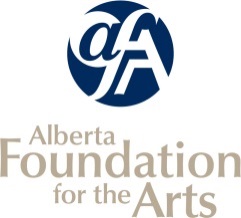 Final Report AttachmentsListing of Arts Activities* Your reporting period corresponds to your most recent board-approved financial statements. If your FISCAL year-end is December 31, your activities will have occurred between January 1 and December 31 of that year.Organization Name:Reporting Period:Date From(dd/mm/yy)Date To(dd/mm/yy)Name of Self-Produced Public Performance, Event, Tour, Workshop, Class or Exhibition:Venue:City/Town:Artists Hired(Performers, Instructors, Exhibitors):Fees Paid to Artists:Paid Attendance:Unpaid Attendance:Event/Activity Revenue:Public Performances and/or Literary Readings presented by your organizationExhibitions organized and/or curated by your organizationFilm/Video/Media screenings programmed by your organizationNumber of artists your organization paid artist fees and/or salaries for this activityInclude performers, exhibitors, or artists who were paid distribution feesTOTAL paid attendance (estimate if necessary)TOTAL unpaid attendance (estimate if necessary)Total